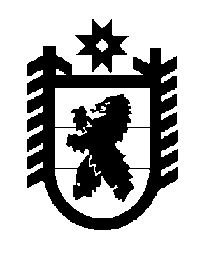 Российская Федерация Республика Карелия    ПРАВИТЕЛЬСТВО РЕСПУБЛИКИ КАРЕЛИЯПОСТАНОВЛЕНИЕот 11 мая 2012 года № 148-Пг. Петрозаводск О внесении изменения в постановление Правительства Республики Карелия от 19 июня 2006 года № 76-ПВнести в Порядок использования средств резервного фонда Правительства Республики Карелия для ликвидации чрезвычайных ситуаций, утвержденный постановлением Правительства Республики Карелия от 19 июня 2006 года № 76-П «О Порядке использования средств резервного фонда Правительства Республики Карелия для ликвидации чрезвычайных ситуаций» (Собрание законодательства Республики Карелия, 2006, № 6, ст.708; 2008, № 3, ст.288; 2009, № 4, ст.373; № 7, ст.819), изменение, изложив пункт 5 в следующей редакции:«5. Основанием для выделения средств из резервного фонда является распоряжение Правительства Республики Карелия, в котором указывается размер ассигнований и их целевое расходование.Средства из резервного фонда выделяются для частичного покрытия расходов на финансирование следующих мероприятий по предупреждению и ликвидации чрезвычайных ситуаций межмуниципального и регионального характера, имевших место в текущем финансовом году:проведение мероприятий по предупреждению чрезвычайных ситуаций при угрозе их возникновения;проведение поисковых и аварийно-спасательных работ в зонах чрезвычайных ситуаций;проведение неотложных аварийно-восстановительных работ на объектах жилищно-коммунального хозяйства, социальной сферы, промышленности, энергетики, транспорта и связи, пострадавших в результате чрезвычайной ситуации;закупка, доставка и кратковременное хранение материальных ресурсов для первоочередного жизнеобеспечения пострадавшего населения;развертывание и содержание временных пунктов проживания и питания для пострадавших граждан в течение необходимого срока, но не более одного месяца (из расчета за временное проживание – до 550 рублей на человека в сутки, за питание – до 100 рублей на человека в сутки);оказание единовременной материальной помощи пострадавшим гражданам (из расчета до 4 тыс. рублей на человека, но не более 20 тыс. рублей на семью);оказание гражданам финансовой помощи в связи с утратой ими имущества первой необходимости (из расчета за частично утраченное имущество – до 25 тыс. рублей на семью, за полностью утраченное имущество – до 50 тыс. рублей на семью);предотвращение распространения и ликвидация очагов особо опасных болезней животных, при которых допускается отчуждение животных и изъятие продуктов животноводства;проведение государственным бюджетным учреждением здравоохранения Республики Карелия «Бюро судебно-медицинской экспертизы» высокотехнологичных молекуляро-генетических исследо-ваний при проведении судебно-медицинской экспертизы биологических объектов, транспортировка биологического материала для проведения указанных исследований, а также эвакуация и оказание специализированной медицинской помощи в государственных учреждениях здравоохранения Республики Карелия гражданам, пострадавшим в результате чрезвычайной ситуации.Органам местного самоуправления средства резервного фонда передаются в форме межбюджетных трансфертов как средства для компенсации дополнительных расходов, возникших в результате решений, принятых органами власти другого уровня.Использование средств резервного фонда на другие цели запрещается.». Исполняющий обязанностиГлавы Республики Карелия                                                           Ю.А.Канчер